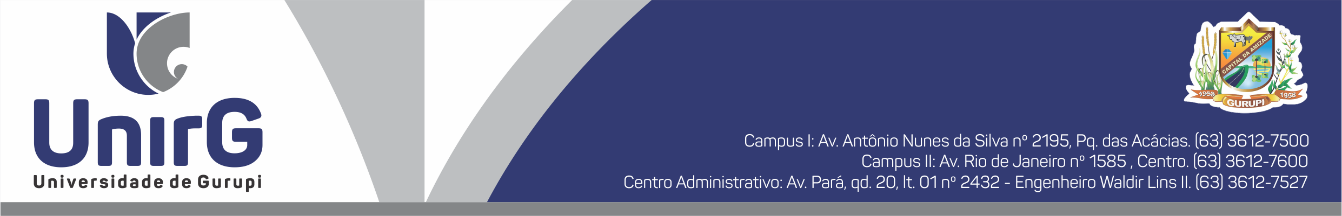 FUNDAÇÃO UnirGUNIVERSIDADE DE GURUPI – UnirG CURSO DE GRADUAÇÃO EM DIREITOPLANO DE EXPANSÃO E MELHORIAS CURSO DE DIREITOGURUPI-TO JUN/20211 APRESENTAÇÃOO Curso de Direito da Universidade de Gurupi no intuito de atender à demanda por profissionais de das Ciências Jurídicas ção qualificados para atuarem no Tocantins e região sul do Estado, com o intuito de realizar um trabalho contínuo no sentido de aprimorar os inúmeros aspectos educacionais do Curso de Direito, no que tange ao Ensino, Pesquisa e Extensão apresenta o presente plano que tem como intuito aperfeiçoar as práticas pedagógicas do Curso, alinhando-as aos avanços contemporâneos da profissão e à transformação da UnirG de Centro Universitário para Universidade e plano de melhorias de infraestrutura e aquisição de equipamentos para abarcar os pontos considerados insatisfatórios. Foi elaborado por seu Núcleo de Docente Estruturante (NDE), com o apoio do Núcleo de Formação Permanente (NUFOPE), tendo como referência as últimas avaliações externas do Curso e a avaliação da CPA, sendo aprovado pelo Conselho do Curso de Direito. Nesse contexto, objetiva-se traçar ações e estratégias, buscando um processo contínuo de expansão e melhoria do curso de Direito da UnirG e, consequentemente, do perfil do egresso por ele formado e entregue ao mercado de trabalho.2 PERFIL DO EGRESSO DE DIREITOO Curso de Direito da Universidade de Gurupi - UnirG objetiva formar cidadãos conscientes de seu papel e de sua atuação, enquanto agentes transformadores da realidade social, pautados na ética, cidadania e responsabilidade social, proporcionando uma sólida formação teórica e prática, com o necessário embasamento nos diversos campos das Ciências Jurídicas, transmitindo aos acadêmicos conteúdos gerais e específicos para que os mesmos, ao concluírem seu bacharelado, além da  necessária habilitação técnica, possam contribuir com o aperfeiçoamento da sociedade, de forma crítica e humanística.O Curso de Direito da UnirG, a partir da proposta de reformulação do Currículo Pleno aprovada pelo Conselho Estadual de Educação, pretende destacar para o aluno, além de adequada formação técnica, uma formação humanista capaz  de habilitá-lo à aplicação do Direito em mundo pós-moderno, segundo às necessidades sociais em vista à solução de conflitos, preservação da paz social, dotando o acadêmico de senso crítico com a finalidade de garantir a constante construção da ciência jurídica, diminuindo as diferenças sociais, culturais e o hiato existente entre o sistema educacional e a realidade.Elege-se como objetivos do curso de Direito da Unirg: a) voltar-se para a pessoa humana; b) preocupar-se com os verdadeiros problemas da comunidade local e regional; c) atentar para o pleno exercício da cidadania; d) promover a construção de uma sociedade livre, justa e solidária; e e) respeitar a ordem constitucional, contribuindo, sobretudo, com a defesa da paz e a busca de soluções alternativas de pacificação dos conflitos.2.1 Habilidades e CompetênciasO Curso de Direito da Universidade de Gurupi-TO, seguindo as diretrizes curriculares nacionais do curso de graduação em Direito, bacharelado, instituídas pela Resolução n.º 5, de 17 de dezembro de 2018, de acordo do Conselho Nacional de Educação, visa assegurar ao graduando as seguintes competências e habilidades:a) interpretar e aplicar as normas (princípios e regras) do sistema jurídico nacional, observando a experiência estrangeira e comparada, quando couber, articulando o conhecimento teórico com a resolução de problemas;b) demonstrar competência na leitura, compreensão e elaboração de textos, atos e documentos jurídicos, de caráter negocial, processual ou normativo, bem como a devida utilização das normas técnico-jurídicas;c) demonstrar capacidade para comunicar-se com precisão;d) dominar instrumentos da metodologia jurídica, sendo capaz de compreender e aplicar conceitos, estruturas e racionalidades fundamentais ao exercício do Direito;e) adquirir capacidade para desenvolver técnicas de raciocínio e de argumentação jurídicos com objetivo de propor soluções e decidir questões no âmbito do Direito;f) desenvolver a cultura do diálogo e o uso de meios consensuais de solução de conflitos;g) compreender a hermenêutica e os métodos interpretativos, com a necessária capacidade de pesquisa e de utilização da legislação, da jurisprudência, da doutrina e de outras fontes do Direito;h) atuar em diferentes instâncias extrajudiciais, administrativas ou judiciais, com a devida utilização de processos, atos e procedimentos;i) utilizar corretamente a terminologia e as categorias jurídicas;j) aceitar a diversidade e o pluralismo cultural;k) compreender o impacto das novas tecnologias na área jurídica;l) possuir o domínio de tecnologias e métodos para permanente compreensão e aplicação do Direito;m) desenvolver a capacidade de trabalhar em grupos formados por profissionais do Direito ou de caráter interdisciplinar; en) apreender conceitos ontológico-profissionais e desenvolver perspectivas transversais sobre direitos humanos.DIMENSÃO 1 – ORGANIZAÇÃO DIDÁTICO-PEDAGÓGICO DIMENSÃO 2 – CORPO DOCENTE E TUTORIALDIMENSÃO 3 – INFRAESTRUTURAMEMBROS CONSELHO DO CURSO DE DIREITOMEMBROS NÚCLEO DOCENTE ESTRUTURANTE (NDE)/ CURSO DE DIREITOKádyan de Paula Gonzaga e Castro Coordenação Curso de Direito/UnirGIndicadorObjetivo propostoAções de melhoriaResponsáveisPrazo1.1 Políticas institucionais no âmbito do cursoIniciar novos projetos de Pesquisa e Extensão a fim de inserir os alunos no contexto além do Ensino.Analisar e reestruturar os projetos de Extensão que já existem, com o intuito de fortalece-los.Incentivo à realização de pesquisas de campo, com submissão ao Comitê de Ética e Pesquisa (CEP) e submissão em revistas científicas.NDEConselho de CursoCoordenação do cursoProecaeEm andamento desde 2019Em cumprimentoParticipação de Projeto de Extensão na comunidade do Setor Industrial desenvolvido pela PROECAE.1.2 Objetivos do cursoReformular o PPC a partir das novas DCNs, considerando o perfil profissional do egresso,a estrutura curricular, o contexto educacional e característicaslocais e regionais.Aprovação do novo PPC do Curso de Direito Com intuito de alinhar a nova grade às estratégias inovadoras apresentadas pelo PDI. NDEConselho de CursoCoordenação do cursoEm andamento desde 2020-1 (Cumprido -Aprovação de um novo PPC com matriz vigente a partir de 2022-1)1.3 Estrutura curricularConsolidar o modelo de arquitetura curricular circular Ampliar e consolidar o uso das ferramentas do ensino à distância no CursoA nova matriz curricular já incorporou as novas DCNsNesta nova matriz também mantida e ampliada a modalidade de ensino à distância por meio de algumas disciplinas semipresenciais no Curso.Oferecer, a alunos e professores, oficinas de capacitação quanto ao AVA e ferramentas de EAD utilizadas pela IESRessalte-se que esta arquitetura curricular apresenta elementos que fogem aos padrões convencionais, pois proporciona que acadêmicos ingressantes e veteranos cumpram as disciplinas da arquitetura curricular reunidos em uma mesma sala de aula, possibilitando assim um aprendizado trans e interdisciplinar, por meio de práticas pedagógicas inovadorasNDEConselho de CursoCoordenação do cursoCorpo docenteEm andamento desde 2016-1(Cumprido -Aprovação de um novo PPC com matriz vigente a partir de 2021-1)Esta matriz também já traz o percentual de até 40% da carga horária em EAD, atendendo à Portaria MEC n°2117/2019)Ao longo dos semestres, a IES tem oferecido diversas capacitações aos professores para uso de ferramentas digitais, sobretudo em função da pandemia1.4 Conteúdos curricularesReformular o PPC a partir das novas DCNsNessa nova Matriz curricular, foram inseridas disciplinas que contemplam tendências da área: Direitos Humanos, Direito Ambiental e Sustentabilidade, Tecnologias Digitais aplicadas, Métodos consensuais de solução de conflitos, Direito da Criança, do Adolescente e do Idoso, Direito do Consumidor, Direito Processual Administrativo e Constitucional, Direito da Seguridade Social, Arbitragem, Compliance, Educação Financeira, Empreendedorismo e Libras, buscando melhor adequar o perfil do egresso às necessidades locais e regionaisAs ementas das disciplinas já estão adequadas à abordagem de conteúdos pertinentes às políticas de educação ambiental, de educação em direitos humanos e de educação das relações étnico-raciais e o ensino de história e cultura afro-brasileira, africana e indígena.NDEConselho de CursoCoordenação do cursoEm andamento desde 2016-1Previsão para novo curso: 2022-1(Cumprido -Aprovação de um novo PPC com matriz vigente a partir de 2022-1)1.5 MetodologiaConsolidar o modelo da arquitetura curricular circular Ampliar a aplicação de metodologias ativas já em prática do curso O NDE do curso promoveu oficinas de metodologias ativas para os professores com dificuldades de trabalhar com as ferramentas digitais.O curso oferece suporte técnico através do NTI de forma permanente para os docentes e discentes facilitando a adesão às metodologias ativas.Semestralmente são ofertados cursos/oficinas nas semanas pedagógicas que estimulem a adesão e criatividade dos docentes nas variadas plataformas e ferramentas de metodologias ativas.NDEConselho de CursoCoordenação do cursoCorpo docenteEm andamento desde 2016-1Como já dito, ao longo dos semestres, a IES tem oferecido diversas capacitações aos professores para uso de ferramentas digitais, sobretudo em função da pandemia1.6 Estágio curricular supervisionadoAmpliar número de convênios e registrar os relatórios de acompanhamento dos acadêmicos.Buscar parcerias com novos Órgãos do Poder Judiciário e demais instituições públicas e privadasOrganizar melhor os relatórios de acompanhamento dos acadêmicos, o que já vem sendo feito nas últimas gestõesCoordenação do cursoCorpo docenteEm andamento desde 2019Novos convênios foram firmados a fim de que os acadêmicos tenham novas possibilidades de estágio1.7 Atividades complementaresRevisar e atualizar o regulamento das atividades complementares do CursoEsta regulamentação foi atualizada em 2019, a partir de reuniões do NDE e do Conselho de Curso..NDEConselho de CursoJá realizado1.8 Trabalhos de Conclusão de Curso (TCC)Disponibilizar TCCs antigos e atuais em meio digital no site da UnirGIncentivar produção de artigos científicos através de TCC;Organizar, digitalização e divulgação dos trabalhos acadêmicosCoordenação do cursoAgosto/2016Em andamento1.9 Apoio ao discenteFortalecer as ações de atendimento aos alunos feitas pelo próprio Curso e também encaminhar acadêmicos para atendimento institucional, sempre que necessário.No curso temos: ações de acolhimento, como aula inaugural, acompanhamento da vida discente prestando assistência em vários aspectos (financeiro, social, psicológico).Atualmente, a IES dispõe de diversos núcleos de apoio discente, tais como: ATENDEE, HELP, NAP, entre outras ações como projeto Cidadão, ações de acolhimento aos calouros.Conselho de CursoCoordenação do cursoCorpo docenteEm andamento A UnirG tem avançado neste aspecto (vide PPC que traz mais detalhes sobre os programas que a IES oferece)1.10 Gestão do curso e os processos de avaliação interna e externaCriar uma comissão interna  de autoavaliaçãoApoiar a CPA como instrumento de avaliação permanente para todas as atividades do Curso e da IESImplantar um sistema de autoavaliação periódica do Curso, por meio de questionários online para avaliação do desempenho docente e de gestãoUtilizar os resultados das avaliações da CPA para incrementar ações de melhoria no CursoManter a organização necessária das tarefas da Coordenação do curso de Direito em atendimento às demandas de outros setores: resposta a e-mails, envio de informações requeridas, despacho de processos, etc.Implantação de várias ferramentas digitais que favoreçam a comunicação coordenação – acadêmico - docente – instituição, seja através das redes sociais virtuais, bem como na própria plataforma SEI.  NDEConselho de CursoCoordenação do cursoDezembro/2020As avaliações de 2020 foram repassadas à coordenação e professores para reflexão e análise dos resultados para a melhoria do Curso1.11 Tecnologias de Informação e Comunicação (TIC) no processo ensino-aprendizagemPromover a interatividade digital entre docentes e discentes, assegurando o acesso a materiais ou recursos didáticos aqualquer hora e lugarEstão disponíveis labins com acesso à internet, wi fi com acesso aberto aos discentes, e a plataforma SEI e Minha Biblioteca Digital, que proporcionam acesso a materiais e recursos a qualquer hora e qualquer lugar.Uso do Google for Education integrado à Plataforma SEICoordenação de CursoNTINEDEm andamentoPlano de ação do NEDPortaria equipe multidisciplinarApoio NTI1.12 Ambiente Virtual de Aprendizagem (AVA)Familiarizar a comunidade acadêmica com o AVA utilizado pela IES Realização de oficinas sobre o uso do AVA voltadas a professores e alunosUso do Google for Education integrado à Plataforma SEICoordenação de CursoNTINEDEm andamentoAo longo dos semestres, a IES tem oferecido diversas capacitações aos professores para uso de ferramentas digitais e AVA, sobretudo em função da pandemia1.13 Procedimentos de acompanhamento e de avaliação dos processos deensino-aprendizagemDesenvolver mecanismos para melhorar o monitoramento de avaliaçãodos processos deensino-aprendizagemdo curso.Elaborar um programa de autoavaliação do Curso, definindo instrumentos eprocedimentos, tendo comoreferências objetivo do curso,as competências ehabilidades necessárias paraformação e os elementos dasavaliações externas;Realizar semestralmente oprocesso de autoavaliaçãodo cursoDiagnóstico das dificuldades dos acadêmicos na área das Ciências Jurídicas;Manutenção da comissão de professores a fim de atuar nas demandas relacionadas ao ENADE;Implantação da autoavaliação dos acadêmicos do curso em relação ao ENADE;Conselho de CursoNDECoordenação de CursoDezembro/2020Em andamento 1.14 Número de vagasTornar o curso mais atrativo para os futuros alunos com a implementação da nova matriz curricularPPC passa por uma readequação constante a fim de modernizar o curso de Direito e torna-lo tão atraente quanto universidades de outros unidades da federação, ainda mais com a possibilidade de oferta de Ensino de Direito 100% EaD.Diminuir os valores das mensalidades e, assim, atrair mais alunos para o curso.Conselho de CursoNDECoordenação de CursoAgosto de 2016(Cumprido -Aprovação de uma nova Matriz Curricular vigente a partir de 2022-1, IndicadorObjetivo propostoAções de melhoriaResponsáveisPrazo2.1 Núcleo Docente Estruturante – NDEAperfeiçoar aatuação do NDEdo cursoManter o constante acompanhamento do PPC, buscando sua consolidação e aAtualização;Implantar um sistema de avaliação de aprendizagemna formação do estudante, analisando a adequação do perfil do egresso, considerando as DCN e as novas demandas do mundo do trabalhoConselho de CursoNDEDezembro/2020Cumprido – NDE atuante e em constante trabalho2.3 Atuação do coordenadorAlinhar a atuaçãoda Coordenaçãocom a novapropostapedagógica docurso.Criar um programa de autoavaliação do curso, incluindo indicadores que busquem avaliar a eficiência dostrabalhos da coordenação e o alinhamento destes com o PPC e ações propostas no orçamento e nesteinstrumento do plano de melhoria do cursoConselho de CursoNDECoordenação de CursoDezembro/2020Embora ainda não tenha sido desenvolvido um programa específico de autoavaliação, o Curso se esforça constantemente em melhorar os seus processos, o que pode ser comprovado por meio de seus Planos de Gestão 2020/2021, bem como o Plano de Expansão e Melhorias do Curso2.4 Regime de trabalho do coordenador de cursoTer um plano de ação documentado e compartilhado com a comunidade acadêmica do CursoElaborar um plano de ação para 2020, a ser apreciado e aprovado pelo Conselho de Curso.Coordenação de CursoAgosto/2020Cumprido – Foram elaborados planos para 2020 e 2021 e o regime de trabalho da coordenadora continua de tempo integral com dedicação total ao Curso2.5 Corpo docente: titulaçãoIncentivar a produção científica, por meiode grupos de pesquisa e de publicações em revistas, livros e eventos científicosParticipar de editais de pesquisa promovidos pela IES;Incentivar os alunos a participarem de programas de iniciação científica;Incentivar a realização de pesquisas relevantes na área e a produção de artigos científicos nas disciplinas de TCC e também fora delasCoordenação do CursoCorpo docenteDezembro/2021Em andamento: Publicação de artigo em forma de capítulo livro Submissão de artigos em revistas científicasProdução Produções científicas entre os professoresAumento do número e professores com formação Strictu Sensu 2.6 Regime de trabalho do corpo docente do cursoAumentar o número de alunos do Curso, de modo que também seja possível ter mais docentes atuando no regime de 40h e, consequentemente, permitindo que tenham maior disponibilidade para se dedicarem às atividades de ensino, pesquisa e extensãoParticipação frequente em diversos eventos científicos com apresentação de pesquisas. Realização anual da Semana Jurídica com apresentação de mostra científica.Organização de eventos que favoreçam a divulgação de pesquisas, tais como Semana de Ciências e Tecnologias de Gurupi – SICTEG;Participação relevante da Semana de Ciências e Tecnologias de Gurupi – SICTEG com apresentação e premiações de pesquisas do curso;Incentivo aos projetos de Extensão curricularizada.Conselho do CursoNDE Coordenação do Curso(Em andamento)Aprovação de Realização de discussões coletivas sobre as inovações curriculares da área das Ciências Sociais do curso de Direito.Melhorias pedagógicas fundamentadas nos conceitos CPC, IGC, ENADE, autoavaliação da CPA e relatório de avaliação do CEE2.7 Experiência profissional do docenteAmpliar o corpo docente, de modo que seja possível reunir profissionais com experiências em diferentes áreas da comunicaçãoDesenvolvimento dos Projetos de extensãoRealização de ações sociais junto ao Centro Acadêmico, Ligas Acadêmicas, Atléticas.Realização e participação do projeto Cidadão Universitário; Ações práticas dos estágios em campos variados, bem como atividades de extensão curricularizada.Promover capacitação constante do Corpo Docente, através de oficinas de metodologias ativas incluindo o uso de ferramentas digitais, de forma de facilitar a adesão às metodologias ativas.ofertar cursos/oficinas nas semanas pedagógicas que estimulem a adesão e criatividade dos docentes nas variadas plataformas e ferramentas de metodologias ativas.Conselho do CursoNDECoordenação do CursoVestibular 2021-1Aumento do percentual de docentes com experiência profissional na área das Ciêncis Jurídicas.2.8 Experiência no exercício da docência superiorManter o mínimo de 50% do corpo de professores com experiência em docência superior maior ou igual a 2 anosManter o quadro de professores efetivos do Curso;Exigir experiência em docência do ensino superior nos processos de contratação de novos professoresConselho do CursoCoordenação do CursoA partir de 20222.9 Atuação do colegiado de curso ou equivalenteBuscar maior participação discente no colegiadoMelhor sistematizar as reuniões e decisões deste ConselhoBuscar mais acadêmicos que desejem integrar o Conselho, ofertando certificação de horas complementaresCoordenação do CursoA partir de fevereiro de 2020(Em andamento)2.10 Produção científica, cultural, artística ou tecnológicaAumentar o número de publicações do corpo docente.Incentivar a realização de pesquisas de relevância dentro dos TCCsEstimular os docentes a submeterem e participarem de projetos de pesquisa internos e externosDivulgar as publicações aprovadasCoordenação de CursoEm andamento desde 2016A partir da matriz 2016-1, retomou-se a produção de trabalhos científicos no curso, com a realização de pesquisas relevantes,.Desde 2016 a, produção de artigos científicos através de TCCTambém foi acordado no NDE e Conselho que cada professor deverá publicar ao menos 2 artigos a partir de 2022-1.IndicadorObjetivo propostoAções de melhoriaResponsáveisPrazo 3.1 Espaço de trabalho para docentes em tempo integralIntensificar investimentos que visem aprimorar a infraestrutura para professores e alunosImplantar um espaço compartilhado que atenda aos professores de tempo integral, de acordo com um cronograma de trabalho pré-definido, de modo a permitir um melhor planejamento didático-pedagógico e atendimento a discentes e orientandos.Coordenação do cursoIESDezembro/2021Em andamento3.2 Espaço de trabalho para o coordenadorPermitir mais privacidade ao coordenador nos atendimentos individuais ou em grupoSolicitar sala separada com espaço reservado dentro da coordenação.Coordenação do cursoIESMarço/2020CumpridaO espaço existente atende às demandas das coordenações de curso e estágio3.3 Sala coletiva de professoresOferecer um espaço de trabalho coletivo mais adequado aos professoresSolicitar à IES melhorias na sala de professores disponível na Central de Atendimento ao Professor (CAP), com a implantação de um espaço que possibilite descanso e atividades de lazer e integraçãoInstituiçãoAgosto/2020Cumprida3.4 Salas de aulaGarantir uma estrutura que ofereça conforto e comodidade aos alunos, contribuindo para o bom andamento das aulasSolicitar a manutenção periódica dos equipamentos de ar condicionado, datashow, internet, mesas, carteiras e outros recursosIESPermanente3.5 Acesso dos alunos a equipamentos de informática Garantir uma estrutura que ofereça conforto e comodidade aos alunos, contribuindo para o bom andamento das aulasSolicitar a manutenção periódica das instalações (hardware e software)IESPermanente3.6 Bibliografia básica por Unidade Curricular (UC)Atualizar a Bibliografia Básica constante no PPC vigente, de acordo com o acervo físico e Biblioteca Virtual Adequar os planos de ensino à Bibliografia Básica Atualizar o PPC em relação aos títulos mais recentes da biblioteca física e virtualElaborar o relatório de adequação da Bibliografia Básica do Curso, sendo este assinado pelo NDEDivulgar a Biblioteca Virtual entre docentes e discentesConselho de CursoNDECoordenação Docentes do CursoMarço/2020CumpridoFoi elaborado um relatório de adequação feito e aprovado pelo NDE do Curso (ver docs disponíveis para o CEE)3.7 Bibliografia complementar por Unidade Curricular (UC)Atualizar a Bibliografia Complementar constante no PPC vigente, de acordo com o acervo físico e Biblioteca Virtual Adequar os planos de ensino à Bibliografia ComplementarAtualizar o PPC em relação aos títulos mais recentes da biblioteca física e virtualElaborar o relatório de adequação da Bibliografia Complementar do Curso, assinado pelo NDEDivulgar a Biblioteca Virtual entre docentes e discentesConselho de CursoNDECoordenação Docentes do CursoMarço/2020CumpridoFoi elaborado um relatório de adequação feito e aprovado pelo NDE do Curso (ver docs disponíveis para o CEE)3.9 Laboratórios didáticos de formação específicaMelhorar a estrutura do NPJ – Núcleo de Práticas JurídicasReformar os estofados do NPJ,  O curso promoveu reforma interna e externa no NPJ, visando melhorias estruturais no campo de estágio;Adquirir um aparelho de televisão, microfone para os professores e alunos  realizarem atendimentos virtuais aos assistidos do Núcleo de Práticas Jurídicas, bem como tirar dúvidas dos acadêmicos.Coordenação de CursoPGRADFundação UnirGEm andamento devido à Pandemia e a necessidade do Ensino Remoto e atendimento aos Assistidos pelo NPJ de forma Virtual.3.16 Comitê de ética em pesquisaRegulamentar no âmbito do curso a validação dos trabalhos de conclusão de curso no Comitê de Ética e Pesquisa (CEP), quando houver pesquisas de campoRever o Regulamento dos Trabalhos de Conclusão do Curso, inserindo informações sobre a validação de pesquisas de campo pelo CEPConselho de CursoNDESetembro/2020Atualmente, a IES conta com um Comitê de Ética em Pesquisa atuante e autorizado pelo CONEPNOMEASSINATURAAdriano Fernandes MoreiraAlice da SilveiraAlice da SilveiraCelma Mendonça MilhomemCibele Maria BelezziaGilson Ribeiro Carvalho FilhoJannielly Neres Saraiva SoaresKaesle Luna da SilvaLucimeire Aparecida LimaMaydê Borges Beani CardosoVanuza Pires da CostaVerônica Silva do Prado DisconziKadyan de Paula G. e Castro AmaralJosé Alves MacielMauricio SiqueiraPaulo Izidio da Silva RezendeUbiratã Silvestre PereiraNOMEASSINATURA Wenas Silva SantosCelma Mendonça Milhomem Jardim Antônio Sávio Barbalho do NascimentoKádyan de Paula Gonzaga e CastroAndré Henrique Oliveira LeiteMayde Borges Beani Cardoso